Muster-Gefährdungsbeurteilung Chemieunterricht an WaldorfschulenKlassenstufe: 		7. KlasseTitel des Versuchs: 	Brausepulver (2.11)Literatur:			Lehrbuch der phänomenologischen Chemie, Band 1, Seite 30Gefahrenstufe                  	Versuchstyp   Lehrer             SchülerGefahrstoffe (Ausgangsstoffe, mögliche Zwischenprodukte, Endprodukte)Andere Stoffe: Beschreibung der DurchführungMan mischt gleiche Teile von Soda (Natriumcarbonat) oder Natriumhydrogencarbonat mit Zitronensäure und Zucker. In ein Becherglas gibt man Wasser und versetzt dieses mit etwas Fruchtessenz. Die Brausepulvermischung wird mit diesem Wasser übergossen. Unter kräftigem Sprudeln entwickelt sich viel Kohlendioxid, das ein Streichholz zum Erlöschen bringt.Ergänzende HinweiseKeineEntsorgungshinweiseLösung über das Abwasser entsorgenMögliche Gefahren (auch durch Geräte)Sicherheitsmaßnahmen (gem. TRGS 500)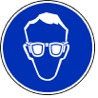 Schutzbrille tragen                                        Die Betriebsanweisung für Schülerinnen und Schüler wird beachtet.Ersatzstoffprüfung (gem. TRGS 600)Keine; es wird mit haushaltsüblichen Stoffen gearbeitetAnmerkungenH319		Verursacht schwere Augenreizung.P260_s			Staub/Aerosol nicht einatmen.P280		Schutzhandschuhe / Schutzkleidung / Augenschutz / Gesichtsschutz tragen.P305+351+338		Bei Kontakt mit den Augen: Einige Minuten lang behutsam mit Wasser spülen. Vorhandene 			Kontaktlinsen nach Möglichkeit entfernen. Weiter spülen.P311			Giftinformationszentrum/Arzt anrufen.Schule:Datum:				Lehrperson:					Unterschrift:Schulstempel:© Ulrich Wunderlin / Atelierschule Zürich / Erstelldatum: 14.05.2015______________________________________________________________________________NameSignal-wortPiktogrammeH-SätzeEUH-SätzeP-SätzeAGW in mg m-3Soda (Natriumcarbonat-Decahydrat)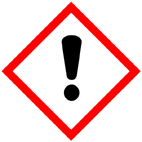 AchtungH319keineP260_s P280P305+351+338---Citronensäure-MonohydratAchtungH319P305+351+338P311---NatriumhydrogencarbonatZucker (Saccharose oder Glucose)FruchtessenzGefahrenJaNeinSonstige Gefahren und HinweiseDurch EinatmenXDurch HautkontaktXBrandgefahrXExplosionsgefahrXDurch AugenkontaktX